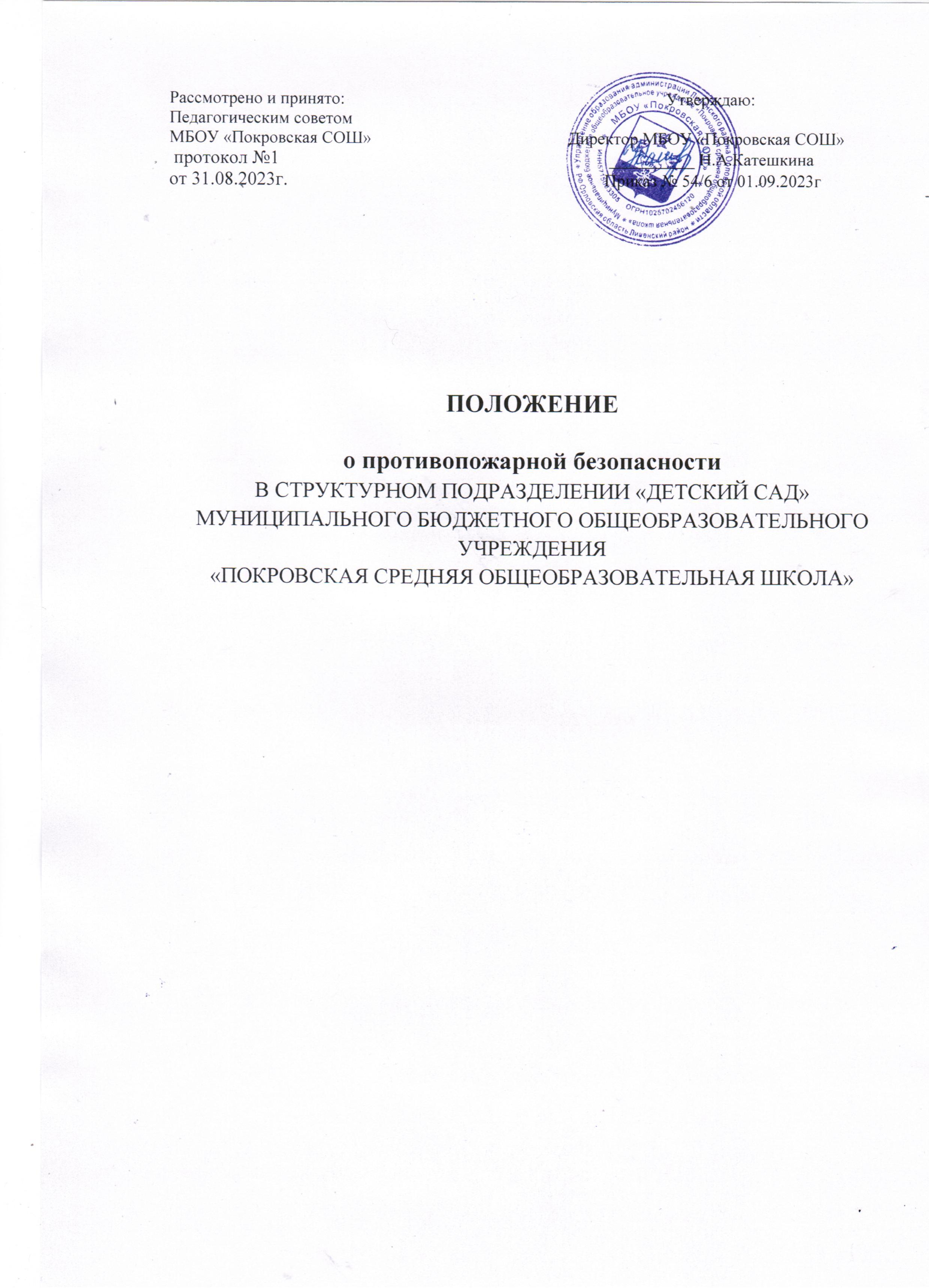 1. Общие положения1.1. Настоящее Положение разработано в соответствии с Постановлением Правительства Российской Федерации от 16 сентября  № 1479 «Об утверждении правил противопожарного режима в Российской Федерации» с изменениями от 24 октября 2022 года, вступившими в силу с 1 марта 2023 года, Федеральным законом № 69-ФЗ от 21.12.1994г «О пожарной безопасности» с изменениями от 29 декабря 2022 года; Приказом МЧС России от 18 ноября 2021 года № 806 «Об определении Порядка, видов, сроков обучения лиц, осуществляющих трудовую или служебную деятельность в организациях, по программам противопожарного инструктажа, требований к содержанию указанных программ и категорий лиц, проходящих обучение по дополнительным профессиональным программам в области пожарной безопасности», а также иными нормативными правовыми актами в области пожарной безопасности, Уставом МБОУ « Покровская СОШ»                                                                                                                                                                         1.2. Данный локальный нормативный акт определяет основные понятия и термины, устанавливает основные задачи и перечень мер пожарной безопасности в  МБОУ « Покровская СОШ» Структурное подразделение « Детский сад» (далее Организация) регламентирует организацию работы, а также права и обязанности лиц, ответственных за пожарную безопасность                                                                                     1.3. Настоящее Положение определяет деятельность в Организации .по вопросам реализации полномочий администрации в сфере обеспечения пожарной безопасности, устанавливает порядок, формы и методы работы работников по созданию надлежащего противопожарного режима на своих рабочих местах.                                                                                                                                        1.4. Данное Положение вводится в целях улучшения работы по обеспечению пожарной безопасности, предупреждению пожаров и является обязательным документом для исполнения всеми работниками в Организации.2. Основные понятия и термины2.1. Пожарная безопасность – состояние защищенности личности, имущества, общества и государства от пожаров.2.2. Требования пожарной безопасности – специальные условия социального и (или) технического характера, установленные в целях обеспечения пожарной безопасности законодательством Российской Федерации, нормативными документами или уполномоченным государственным органом.2.3. Нарушение требований пожарной безопасности – невыполнение или ненадлежащее выполнение требований пожарной безопасности.2.4. Противопожарный режим – правила поведения людей, порядок организации производства и (или) содержание помещений (территорий), обеспечивающие предупреждение нарушений требований пожарной безопасности и тушение пожаров.2.5. Первичные меры пожарной безопасности – реализация принятых в установленном порядке норм и правил по предотвращению пожаров, спасению людей и имущества от пожаров, являющихся частью комплекса мероприятий по организации пожаротушения.2.7. Основные задачи обеспечения пожарной безопасности – целенаправленные действия работников МБОУ « Покровская СОШ» Структурного подразделения « Детский сад» на обеспечение и соблюдения основных норм пожарной безопасности.2.8. Меры пожарной безопасности — действия по обеспечению пожарной безопасности, в том числе по выполнению требований пожарной безопасности.3. Основные задачи обеспечения пожарной безопасности3.1. Основными задачами обеспечения пожарной безопасности в Организации  являются:организация и осуществление профилактики по предупреждению пожаров;спасение людей и имущества в случае возникновения пожара в Организации;организация и осуществление тушения пожара Организации;ликвидация последствий возможного пожара в Организации..4. Перечень первичных мер пожарной безопасности4.1. К первичным мерам пожарной безопасности в Организации относятся:обучение сотрудников Организации мерам пожарной безопасности;организация деятельности добровольной пожарной дружины;оповещение сотрудников Организации в случае возникновения пожара;соблюдение требований пожарной безопасности в Организации;оснащение Организации  первичными средствами пожарной безопасности;проведение противопожарного инструктажа;обеспечение доступности вызова служб пожарной безопасности;своевременная очистка территории Организации от горючих отходов, мусора, сухой растительности;содержание в исправном состоянии подъездов к зданиям и сооружениям Организации;содержание в исправном состоянии противопожарной системы оповещения;содержание в исправном состоянии наружного освещения Организации в темное время суток.5. Организация работы по обеспечению пожарной безопасности5.1. Персональная ответственность за обеспечение пожарной безопасности в Организации в соответствии с действующим законодательством Российской Федерации возлагается на руководителя ОО.5.2. Руководитель ОО обязан:разрабатывать и осуществлять меры по обеспечению пожарной безопасности в Организации;выполнять предписания, постановления и иные законные требования должностных лиц Государственной противопожарной службы;проводить противопожарную пропаганду, а также обучать  мерам пожарной безопасности;обеспечивать эксплуатацию зданий, сооружений Организации в соответствии с требованиями Федерального закона "Технический регламент о требованиях пожарной безопасности" и (или) проектной документации;обеспечивать соблюдение требований пожарной безопасности и выполнение инструкции о мерах пожарной безопасности, контролировать соблюдение противопожарного режима в Организации, принимать меры по устранению недостатков;определять сроки и порядок проведения противопожарного инструктажа;организовывать проведение перед началом каждого учебного года с воспитанниками дошкольной группы занятия по изучению требований пожарной безопасности, в том числе по умению пользоваться средствами индивидуальной защиты органов дыхания человека от опасных факторов пожара и первичными средствами пожаротушения;обеспечивать проведение не реже 1 раза в полугодие практических тренировок по эвакуации детей, работников, посетителей и других лиц, находящихся в здании Организации;обеспечивать категорирование по пожарной опасности, а также определение класса зоны в соответствии с главами 5, 7 и 8 Федерального закона "Технический регламент о требованиях пожарной безопасности" помещений (пожарных отсеков) производственного и складского назначения с обозначением их категорий и классов зон на входных дверях помещений с наружной стороны и на установках в зоне их обслуживания на видном месте;обеспечивать соблюдение проектных решений в отношении пределов огнестойкости строительных конструкций и инженерного оборудования;осуществлять с периодичностью, указанной в технической документации, или не реже 1 раз в год проверку состояния огнезащитного покрытия строительных конструкций и инженерного оборудования в соответствии с нормативными документами по пожарной безопасности, а также технической документацией изготовителя средства огнезащиты и (или) производителя огнезащитных работ;обеспечивать обработку деревянных покрытий огнезащитными составами;обеспечивать ведение и внесение информации в журнал эксплуатации систем противопожарной защиты;организовывать разработку планов эвакуации людей при пожаре;запретить приказом курение на территории, в здании  и помещениях Организации;обеспечивать при эксплуатации эвакуационных путей и выходов соблюдение проектных решений (в части освещенности, количества, размеров и объемно-планировочных решений эвакуационных путей и выходов, а также наличия на путях эвакуации знаков пожарной безопасности) в соответствии с требованиями части 4 статьи 4 Федерального закона "Технический регламент о требованиях пожарной безопасности";обеспечивать наличие и исправное состояние устройств для самозакрывания противопожарных дверей, а также дверных ручек, устройств "антипаника", замков, уплотнений и порогов противопожарных дверей, предусмотренных изготовителем, а на дверях лестничных клеток, дверях эвакуационных выходов, в том числе ведущих из подвала на первый этаж (за исключением дверей, ведущих в кабинеты, коридоры, вестибюли (фойе) и непосредственно наружу), приспособлений для самозакрывания;обеспечивать наличие телефонной связи на вахте (дежурный пост сторожа, вахтера, охранника), исправных ручных электрических фонарей из расчета не менее 1 фонаря на каждого дежурного и средств индивидуальной защиты органов дыхания и зрения человека от опасных факторов пожара из расчета не менее 1 средства индивидуальной защиты органов дыхания и зрения человека от опасных факторов пожара на каждого дежурного;обеспечивать 1 раз в год проверку средств индивидуальной защиты органов дыхания и зрения человека от опасных факторов пожара на предмет отсутствия механических повреждений и их целостности;обеспечивать наличие знаков пожарной безопасности, обозначающих в том числе пути эвакуации и эвакуационные выходы, места размещения первичных средств пожаротушения и аптечек первой помощи;в соответствии с технической документацией изготовителя обеспечивать проверку огнезадерживающих устройств в воздуховодах, устройств блокировки вентиляционных систем с автоматическими установками пожарной сигнализации или пожаротушения, автоматических устройств отключения общеобменной вентиляции и кондиционирования	 при пожаре;организовывать работы по ремонту, техническому обслуживанию и эксплуатации средств обеспечения пожарной безопасности и пожаротушения;обеспечивать наличие на вахте инструкции о порядке действия дежурного персонала при получении сигналов о пожаре и неисправности установок (устройств, систем) противопожарной защиты Организации;обеспечивать здания и сооружения детского сада первичными средствами пожаротушения согласно установленным нормам, а также соблюдение сроков перезарядки огнетушителей, освидетельствования и своевременной замены, указанных в паспорте огнетушителя; обеспечивать выполнение работ по очистке вытяжных устройств, аппаратов и трубопроводов от пожароопасных отложений;обеспечивать исправное состояние систем защиты от статического электричества;обеспечивать оперативное сообщение в службу пожарной охраны о возникновении пожара в Организации;обеспечивать подразделениям пожарной охраны доступ в любые помещения Организации для целей эвакуации и спасения людей, ограничения распространения, локализации и тушения пожара;оказывать содействие пожарной охране во время ликвидации пожара, установлении причин и условий их возникновения и развития, выявлять лиц, виновных в нарушении требований пожарной безопасности, по вине которых возник пожар;предоставлять в установленном порядке во время тушения пожара на территории Организации  необходимые силы и средства, участвующие в выполнении мероприятий, направленных на ликвидацию пожаров;предоставлять по требованию должностных лиц Государственной противопожарной службы сведения и документы о состоянии пожарной безопасности в Организации, а также произошедших на ее территории пожарах и их последствиях;обеспечивать выполнение предписаний, постановлений, своевременное исполнение мероприятий по противопожарной безопасности, предложенных органами государственного пожарного надзора и предусмотренных приказами и указаниями вышестоящих органов.утвердить: - Положение об организации работы по пожарной безопасности;- Положение о проведении учебной эвакуации;- Порядок действий при возникновении пожара и эвакуации, план эвакуации;- Инструкции о мерах пожарной безопасности .сообщать в Государственную противопожарную службу о возникших пожарах, неисправностях, имеющихся систем и средств противопожарной защиты;включать в соглашение по охране труда вопросы пожарной безопасности.5.3. Ответственность за организацию и проведение всей работы по обеспечению пожарной безопасности, за эксплуатацию и исправное техническое состояние электроустановок, всех систем и средств противопожарной защиты в Организации несет уполномоченное должностное лицо, ответственное за пожарную безопасность -  заместитель заведующего по административно-хозяйственной работе (завхоз).5.4. На уполномоченное должностное лицо, ответственное за пожарную безопасность, возлагается:осуществление контроля соблюдения установленного противопожарного режима, выполнения инструкций, норм, правил, проведения мероприятий по обеспечению пожарной безопасности;проведение анализа состояния пожарно-профилактической работы и разработка мер по ее улучшению;проведение работы по обеспечению пожарной безопасности и мероприятий по предупреждению пожаров в Организации;проведение совместных проверок состояния, установок пожарной сигнализации, систем вентиляции, оповещения о пожаре и управления эвакуацией, сетей противопожарного водоснабжения;проведение вводного, первичного, целевого и внепланового инструктажа по пожарной безопасности;разработка инструкции по пожарной безопасности;разработка планов по обеспечению пожарной безопасности и осуществлению контроля их исполнения;обучение персонала действиям в случае пожара и эвакуации людей, осуществление практических тренировок по эвакуации воспитанников, работников, а также посетителей и других лиц, находящихся в зданиях и сооружениях Организации;осуществление строгого контроля соблюдения правил пожарной безопасности.обеспечение перед началом мероприятий с массовым пребыванием людей (50 человек и более) осмотра помещений в части соблюдения мер пожарной безопасности, а также дежурства ответственных лиц  во время мероприятия;содержание наружных пожарных лестниц, наружных открытых лестниц, а также ограждений на крышах (покрытиях) зданий и сооружений в исправном состоянии, осуществление их очистки от снега (наледи) в зимнее время и не реже 1 раза в 5 лет эксплуатационные испытания;определение порядка и сроков проведения работ по очистке вентиляционных камер, циклонов, фильтров и воздуховодов от горючих отходов и отложений, при этом такие работы проводятся не реже 1 раза в год;обеспечение отсутствия захламленности эвакуационных путей и выходов, соответствующей нормам освещенности, а также наличия на путях эвакуации знаков пожарной безопасности;обеспечение бесперебойной работы эвакуационного освещения; контроль исправного состояния устройств для самозакрывания противопожарных дверей, а также дверных ручек, устройств "антипаника", замков, уплотнений и порогов противопожарных дверей, предусмотренных изготовителем, а на дверях лестничных клеток, дверях эвакуационных выходов, в том числе ведущих из подвала на первый этаж (за исключением дверей, ведущих в кабинеты, коридоры, вестибюли (фойе) и непосредственно наружу), приспособлений для самозакрывания;организация своевременной перезарядки и замены огнетушителей в помещениях Организации, размещение иных первичных средств пожаротушения;разработка инструкции о порядке действий дежурного персонала ( сторожа, дежурного учителя) при получении сигналов о пожаре и неисправности установок противопожарной защиты; обеспечение поста телефонной связью и исправными ручными электрическими фонарями;организация очистки зданий, сооружений и территории Организации от горючих отходов, мусора, тары и сухой растительности и листвы;организация проверки на исправность заземляющих устройств;контроль исправности систем и средств противопожарной защиты  (системы оповещения людей о пожаре, средств пожарной сигнализации);организация своевременного утепления и очистки от снега и льда в зимнее время пожарных гидрантов;содержание (в любое время года) свободными проездов и подъездов к зданиям, сооружениям и строениям Организации, наружным пожарным лестницам и гидрантам;установление порядка осмотра и закрытия помещений и зданий после завершения занятий групп и работы дошкольного образовательного учреждения;обеспечение доступа должностным лицам пожарной охраны при осуществлении ими своих служебных обязанностей на территорию и в помещения Организации.выявление причин и обстоятельств нарушений требований пожарной безопасности, принятие мер по их предупреждению;выполнения предписаний, постановлений и других законных требований должностных лиц Государственной противопожарной службы.5.5. Лицо, ответственное за пожарную безопасность в Организации, имеет право:проверять состояние пожарной безопасности во всех помещениях Организации и давать обязательные для исполнения предписания об устранении выявленных недостатков;опрашивать и получать от работников Организации материалы по пожарной безопасности, требовать письменных объяснений от лиц, допустивших нарушение норм, правил и инструкций по пожарной безопасности;требовать от руководителя ОО отстранение от работы лиц, не прошедших противопожарного инструктажа;представлять руководителю ОО предложения о поощрении отдельных работников за активную работу по обеспечению пожарной безопасности и вносить предложения по привлечению к дисциплинарной ответственности в установленном порядке лиц, виновных в нарушении правил пожарной безопасности, инструкций и не выполняющих требования по устранению замечаний;беспрепятственно осматривать в любое время суток групповые комнаты, кабинеты, служебные, бытовые помещения и объекты Организации;представительствовать по поручению директора Организации в государственных и других общественных организациях при обсуждении вопросов пожарной безопасности.5.6. Ответственность за пожарную безопасность в групповом помещении, пищеблоке несут работники, специально назначенные приказом директора Организации5.7. Лица, ответственные за пожарную безопасность в помещениях Организации, обязаны:знать действующие правила, инструкции по пожарной безопасности, противопожарному режиму в Организации, а также для отдельных пожароопасных помещений, операций и работ;следить за состоянием эвакуационных путей и выходов из помещений, не допускать их загромождений, установки каких-либо приспособлений, препятствующих нормальному закрытию противодымных и противопожарных дверей, наглухо закрытых основных и запасных выходов. Поддерживать в помещениях, на своих участках установленный противопожарный режим и контролировать его выполнение;разъяснять воспитанникам и работникам меры пожарной безопасности, действующие в данном помещении, порядок действий в случае пожара, эвакуации, проводить инструктаж и обучение иных работников, находящихся в помещении;знать места расположения первичных средств пожаротушения, связи, сигнализации, следить за их исправностью и уметь ими пользоваться при пожаре;не допускать проведения временных пожароопасных работ (электрогазосварка, резка металла и т.п.) в помещениях и на территории Организации без специально оформленного наряда-допуска;проводить ежедневно по окончании рабочего дня, перед закрытием тщательный осмотр закрепленных помещений;следить за тем, чтобы по окончании работы производилась уборка рабочих мест и помещений, отключалась электросеть (за исключением дежурного освещения), источников электропитания автоматических установок сигнализации;постоянно следить за соблюдением воспитанниками и работниками мер пожарной безопасности, установленного противопожарного режима, а также за своевременным выполнением должностным лицом противопожарных мероприятий;знать порядок действий при пожаре, эвакуации воспитанников и работников Организации, имущества;выполнять другие возложенные на них дополнительные обязанности.5.8. Работники Структурного подразделения «Детский  сад»  обязаны:соблюдать требования пожарной безопасности и противопожарный режим Организации;знать места расположения и уметь пользоваться огнетушителями; источник положения http://ohrana-tryda.com/node/2236при обнаружении пожара немедленно уведомлять пожарную охрану;до прибытия пожарной охраны принимать посильные меры по спасению людей, имущества и тушению пожара;оказывать содействие пожарной охране при тушении пожара;немедленно докладывать своему непосредственному руководителю о нарушениях установленного противопожарного режима и правил пожарной безопасности.5.9.  Сторож Организации обязаны следить за состоянием подъездов, подступов к зданию Организации.5.10. В случае отсутствия руководителя и ответственного за пожарную безопасность в Организации в момент возникновения пожара возложить ответственность за организацию эвакуации воспитанников и работников на дежурного педагога .5.11. Действия дежурного педагога:незамедлительно сообщить о пожаре по номеру 101 (112);организовать эвакуацию детей и сотрудников в соответствии с Планом эвакуации Организации;принять меры к эвакуации документов и материальных ценностей;до приезда пожарной охраны организовать тушение пожара имеющимися средствами;организовать встречу пожарной охраны и сопровождение ее к месту пожара.6. Заключительные положения6.1. Настоящее Положение об организации работы по пожарной безопасности является локальным нормативным актом Организации, принимается на Общем собрании трудового коллектива и утверждается (либо вводится в действие) приказом директором Организации6.2. Все изменения и дополнения, вносимые в настоящее Положение, оформляются в письменной форме в соответствии действующим законодательством Российской Федерации.6.3. Положение принимается на неопределенный срок. Изменения и дополнения к Положению принимаются в порядке, предусмотренном п.6.1 настоящего Положения.6.4. После принятия Положения (или изменений и дополнений отдельных пунктов и разделов) в новой редакции предыдущая редакция автоматически утрачивает силу.